Smluvní strany: Název:	Univerzita Karlova sídlo: Praha 1, Ovocný trh 560/5zastoupená:	prof. MUDr. Tomáš Zima, DrSc., rektorIČ:	00216208DIČ:	CZ00216208bankovní spojení: Česká spořitelna, a.s.č.ú.: 909909339/0800adresa datové schránky:  piyj9b4	dále jen „Povinný“ na straně jednéaObchodní firma: PREdistribuce, a.s. vedená v obchodním rejstříku u Městského soudu v Praze pod sp.zn.: B 10158 sídlo: Praha 5, Svornosti 3199/19a, PSČ 150 00 adresa pro doručování: Praha 10, Na Hroudě 1492/4, PSČ 100 05  zastoupená: Ing. Milan Hampl, předseda představenstva a                     Mgr. Petr Dražil, místopředseda představenstvaIČ: 27376516DIČ: CZ27376516, plátce DPHbankovní spojení: ČSOB, a.s. č.ú.: 17494043/0300adresa datové schránky: vgsfsr3dále jen „Oprávněný“ na straně druhé (společně dále též jako „Smluvní strany“ anebo jednotlivě jako „Smluvní strana“) uzavřely níže uvedeného dne, měsíce a roku tuto:SMLOUVU O ZŘÍZENÍ VĚCNÉHO BŘEMENEev. č.: VV/G33/13411/1944223 (dále jen „Smlouva“)k provedení ustanovení § 25 odst. 4 zákona č. 458/2000 Sb., energetický zákon, v platném znění, a § 1257 a násl. zákona č. 89/2012 Sb., občanský zákoník, v platném znění  Článek I.Úvodní ustanoveníOprávněný je podnikatelem provozujícím v elektroenergetice distribuční soustavu na území vymezeném licencí Energetického regulačního úřadu č. 120504769, které zahrnuje také katastrální území Jinonice. Distribuční soustava je provozována ve veřejném zájmu. Oprávněný jako provozovatel distribuční soustavy (dále jen „PDS“) má povinnost zajišťovat její spolehlivé provozování, obnovu a rozvoj, přičemž zřízení tohoto věcného břemene je ze strany Oprávněného jedním ze zákonem daných předpokladů pro plnění této povinnosti.Povinný prohlašuje, že je výlučným vlastníkem pozemku parc. č. 764/224 v k. ú. Jinonice, jehož součástí je budova č. p. 661, objekt občanské vybavenosti, jak je zapsáno na listu vlastnictví č. 1029 pro k. ú. Jinonice, obec Praha, u Katastrálního úřadu pro hlavní město Prahu se sídlem v Praze, Katastrální pracoviště Praha (dále také „Pozemek“, „Budova“). Článek II.Předmět Smlouvy 	Předmětem Smlouvy je zřízení a vymezení věcného břemene osobní služebnosti k provedení § 25 odst. 4 energetického zákona, nepodléhající úpravě služebnosti inženýrské sítě v občanském zákoníku (dále „věcné břemeno“) ve prospěch Oprávněného k tíži Pozemku, jehož obsah a rozsah je specifikován v článku III. této Smlouvy.Článek III.Specifikace věcného břemeneSmluvní strany se dohodly, že Povinný, jako vlastník Pozemku, zřizuje k Pozemku ve prospěch Oprávněného právo odpovídající věcnému břemenu, za účelem umístění a provozování součásti distribuční soustavy – technologické části velkoodběratelské trafostanice TS 4358, obsahující rozvaděče NN a VN, transformátor, včetně kabelového napojení pro napětí NN a VN a telekomunikačního vedení zařízení (dále jen „Součást distribuční soustavy“), jehož obsahem je právo Oprávněného zřídit, provozovat, opravovat a udržovat Součást distribuční soustavy v Budově. Věcné břemeno zahrnuje též právo Oprávněného zřídit, mít a udržovat v Budově potřebné obslužné zařízení, jakož i právo provádět na Součásti distribuční soustavy úpravy za účelem její obnovy, výměny, modernizace nebo zlepšení její výkonnosti, včetně jejího odstranění.Součást distribuční soustavy je liniovou stavbou ve smyslu § 509 zákona č. 89/2012 Sb., občanský zákoník, v platném znění.Rozsah věcného břemene podle této smlouvy je vymezen v Technické zprávě – USPOŘÁDÁNÍ ROZVODŮ V TS, ze dne 08.96 společnosti METROSTAV, a.s., která je přílohou č. 1 a nedílnou součástí Smlouvy.Povinný z věcného břemene je povinen strpět výkon práva Oprávněného, vyplývajícího ze  Smlouvy a právních předpisů a zdržet se veškeré činnosti, která vede k ohrožení Součásti distribuční soustavy a omezení výkonu tohoto práva Oprávněného.Věcné břemeno, zřízené Smlouvou, se sjednává na dobu trvání Součásti distribuční soustavy a zaniká v případech stanovených zákonem.Smluvní strany berou na vědomí, že se změnou vlastníka Pozemku přecházejí i práva a povinnosti, vyplývající z věcného břemene, na nabyvatele Pozemku.Článek IV.Další práva a povinnosti4.1.	Oprávněný z věcného břemene má ve vztahu k Pozemku a Budově dále oprávnění, která mu, jako PDS, vznikem věcného břemene dle Smlouvy přísluší ze zákona, a to z ustanovení § 25 odst. 3 energetického zákona, především pak vstupovat a vjíždět do Budovy v souvislosti s realizací práv vyplývajících mu z věcného břemene.4.2.	Oprávněný jako PDS je povinen při výkonu svých oprávnění, popsaných shora, postupovat ve smyslu § 25 odst. 8 energetického zákona, tj. co nejvíce šetřit práva Povinného a vstup do Budovy mu bezprostředně oznámit. Po skončení prací je povinen uvést Budovu do předchozího stavu, a není-li to možné s ohledem na povahu provedených prací, do stavu odpovídajícího předchozímu účelu nebo užívání Budovy a bezprostředně oznámit tuto skutečnost Povinnému.Pokud je Povinný povinnou osobou k uveřejnění Smlouvy v registru smluv dle zákona č. 340/2015 Sb., o registru smluv, v platném znění, Povinný se zavazuje, že neprodleně po uzavření Smlouvy provede zaslání této Smlouvy správci registru smluv k uveřejnění prostřednictvím registru smluv. Povinný se dále zavazuje, že při vyplňování formuláře metadat této Smlouvy uvede také adresu datové schránky Oprávněného a číslo této Smlouvy Oprávněného.4.4.	V případě, že Povinný nesplní povinnost uveřejnění Smlouvy prostřednictvím registru smluv ani do 15 dnů ode dne uzavření této Smlouvy, pak je Oprávněný oprávněn Smlouvu zaslat správci registru smluv sám.Článek V.Výše náhrady za zřízení věcného břemene a platební podmínky5.1. 	Věcné břemeno podle této Smlouvy se zřizuje úplatně.5.2.	Jednorázovou náhradu za zřízení výše uvedeného Věcného břemene sjednávají Smluvní strany dohodou ve výši Kč 258.300,- (slovy: Dvěstěpadesátosmtisíc_třista_korun_českých) bez DPH, stanovené na základě znaleckého posudku Ing. Dagmar Leebové, soudního znalce, č. 6220/164/2019, ze dne 29.5.2019.  K této ceně bude připočtena sazba DPH v zákonné výši. Povinný vystaví Oprávněnému daňový doklad do 15 dnů od DUZP. DUZP je den doručení vyrozumění o provedeném vkladu. Oprávněný se zavazuje ve lhůtě 15 dnů od doručení daňového dokladu provést úhradu Povinnému. Daňový doklad bude mít náležitosti dle § 28 a § 29 zákona o DPH, bude doručen na doručovací adresu Oprávněného uvedenou v záhlaví této Smlouvy a, kromě podstatných náležitostí vyžadovaných příslušnými právními předpisy, bude obsahovat i evidenční číslo této Smlouvy.5.3.  Číslo účtu, které je uvedeno ve Smlouvě, je zveřejněno dle § 96 odst. 2 zákona o DPH. 
V případě, že ke dni platby (§ 109 odst. 2 písm. c) zákona o DPH) nebude tento účet zveřejněn dle § 96 odst. 2 zákona o DPH, je Oprávněný oprávněn poukázat příslušnou platbu na výše uvedený účet bez DPH a DPH odvést způsobem dle §109 a zákona o DPH. S tímto postupem bude Povinný písemně seznámen. V tomto případě se závazek Oprávněného ve výši DPH považuje za uhrazený.5.4.  V případě, že ke dni zdanitelného plnění bude Povinný uveden v rejstříku plátců DPH jako nespolehlivý plátce dle § 109 zákona o DPH, stává se příjemce plnění ručitelem za nezaplacenou daň. Oprávněný pak může poukázat příslušnou platbu na výše uvedený účet bez DPH a DPH odvést způsobem dle § 109 a zákona o DPH. S tímto postupem bude Povinný písemně seznámen. V tomto případě se závazek Oprávněného ve výši DPH považuje za uhrazený.Článek VI.Vklad věcného břemene do veřejného seznamu 6.1.	Oprávněný a Povinný se dohodli, že návrh na zahájení řízení o povolení vkladu práva odpovídajícího věcnému břemeni, zřizovanému touto Smlouvou, k Pozemku do katastru nemovitostí bude podán příslušnému katastrálnímu úřadu Oprávněným. Správní poplatek za návrh na zahájení řízení o povolení vkladu práva do katastru nemovitostí uhradí Oprávněný.6.2.		Věcné břemeno podle této Smlouvy vzniká v souladu s ustanovením občanského zákoníku zápisem do veřejného seznamu (katastr nemovitostí).6.3.  V případě, že nebude z formálních důvodů proveden zápis na základě Smlouvy do katastru nemovitostí, zavazují se Smluvní strany uzavřít novou smlouvu o stejném předmětu a za stejných podmínek, vyhovující formálním požadavkům pro provedení vkladu, která Smlouvu nahradí, a to nejpozději do 90 dnů od doručení výzvy Oprávněného Povinnému.6.4.   Pokud katastrální úřad přeruší, a to z jakéhokoliv důvodu řízení o povolení vkladu věcného práva, zavazují se Smluvní strany k odstranění katastrálním úřadem uvedených vad ve lhůtách stanovených katastrálním úřadem.Článek VII. Závěrečná ujednáníSmlouva a právní vztahy z ní vyplývající se řídí právním řádem České republiky.Na právní vztahy vyplývající nebo související s touto Smlouvou výslovně neupravené se přiměřeně uplatní ustanovení příslušných právních předpisů českého právního řádu.Smlouva nabývá účinnosti dnem uveřejnění v registru smluv.  Pro případ, že tato Smlouva není uzavírána za přítomnosti obou Smluvních stran, platí, že Smlouva není uzavřena, pokud ji Povinný či Oprávněný podepíší s jakoukoliv změnou či odchylkou, byť nepodstatnou, nebo dodatkem, ledaže druhá Smluvní strana takovou změnu či odchylku nebo dodatek následně písemně schválí.Smlouva může být měněna nebo doplňována pouze formou vzestupně číslovaných písemných dodatků podepsaných oběma Smluvními stranami.Smluvní strany se zavazují, že pokud se kterékoli ustanovení Smlouvy nebo s ní související ujednání či jakákoli její část ukážou být neplatnými, zdánlivými či se neplatnými nebo zdánlivými stanou, neovlivní tato skutečnost platnost Smlouvy jako takové. V takovém případě se Smluvní strany zavazují nahradit neplatné či zdánlivé ustanovení ustanovením platným, které se svým ekonomickým účelem pokud možno nejvíce podobá neplatnému nebo zdánlivému ustanovení. Obdobně se bude postupovat v případě ostatních zmíněných nedostatků Smlouvy či souvisejících ujednání.Oprávněný je registrovaným správcem osobních údajů. Druhá smluvní strana bere tímto na vědomí, že Oprávněný zpracovává osobní údaje svých smluvních partnerů v rozsahu identifikačních, adresních a kontaktních údajů, v listinné i elektronické podobě, za účelem plnění této smlouvy, po dobu účinnosti smlouvy, resp. po dobu trvání lhůt pro vypořádání nároků plynoucích z této smlouvy, a veškeré podrobnosti o zpracování osobních údajů, včetně práv, které druhá smluvní strana v souvislosti se zpracováním svých osobních údajů má, jsou uvedeny v dokumentu: „Zásady ochrany osobních údajů“, který je umístěný na: www.predistribuce.cz. V případě, že se druhá Smluvní strana rozhodne za účelem zkvalitnění vzájemné komunikace poskytnout Oprávněnému své kontaktní údaje (zejména telefon, e-mail), činí tak dobrovolně a souhlas s tímto zpracováním svých osobních údajů může kdykoli odvolat.Smlouva obsahuje úplné ujednání o Předmětu smlouvy a všech náležitostech, které Smluvní strany měly a chtěly ve Smlouvě ujednat, a které považují za důležité pro závaznost Smlouvy. Žádný projev Smluvních stran učiněný při jednání o Smlouvě ani projev učiněný po uzavření Smlouvy nesmí být vykládán v rozporu s výslovnými ustanoveními Smlouvy a nezakládá žádný závazek žádné ze Smluvních stran.Smluvní strany výslovně prohlašují, že základní podmínky Smlouvy jsou výsledkem jednání Smluvních stran a každá ze Smluvních stran měla příležitost ovlivnit obsah základních podmínek Smlouvy.K uzavření této Smlouvy byl vydán předchozí písemný souhlas Správní rady Univerzity Karlovy podle § 15 odst. 1 písm. c) zákona č. 111/1998 Sb., o vysokých školách, v platném znění.  Udělení tohoto souhlasu bylo ve smyslu ust. § 15 odst. 6 tohoto zákona oznámeno v zákonné lhůtě Ministerstvu školství, mládeže a tělovýchovy ČR. Kopie dokladu o tomto souhlasu je přílohou č. 2 této Smlouvy.Smlouva je sepsána ve čtyřech stejnopisech, z nichž dva obdrží Povinný, jeden obdrží Oprávněný a jeden stejnopis bude Oprávněným použit pro účely příslušného řízení o povolení vkladu věcného břemene do katastru nemovitostí. Smluvní strany prohlašují, že si Smlouvu před jejím podpisem přečetly a jsou seznámeny s jejím obsahem, že byla uzavřena po vzájemné dohodě, podle jejich vážné a svobodné vůle, dobrovolně, určitě a srozumitelně, což stvrzují svými podpisy. Smluvní strany prohlašují, že Smlouva představuje úplnou dohodu o veškerých jejích náležitostech a neexistují náležitosti, které by smluvní strany neujednaly. Přílohy:Technická zpráva – USPOŘÁDÁNÍ ROZVODŮ V TS, ze dne 08.96 společnosti METROSTAV, a.s. stavbykopie dokladu o souhlasu Správní rady UKProhlášení podle zákona o registru smluvV Praze dne:      						V Praze dne:      Povinný:							OprávněnýUniverzita Karlova						PREdistribuce, a.s.……………………………………..…...			……….….….………………prof. MUDr. Tomáš Zima, DrSc.,				Ing. Milan Hamplrektor								předseda představenstva								……………………………....								Mgr. Petr Dražil								místopředseda představenstva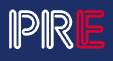 Prohlášení podle zákona o registru smluv(zákon č. 340/2015 Sb., o zvláštních podmínkách účinnosti některých smluv, uveřejňování těchto smluv a o registru smluv) Název:	Univerzita Karlova IČO: 	00216208Sídlo:	Ovocný trh 560/5, 116 36 Praha 1 	zastoupená:	prof. MUDr. Tomášem Zimou, DrSc., rektoremdále jen „Partner“I.Partner a společnost PREdistribuce, a. s., IČO: 27376516, se sídlem Praha 5, Svornosti 3199/19a, PSČ: 150 00, uzavřeli smlouvu o zřízení věcného břemene, č. VV/G33/13411/1944223, jejíž přílohou je toto prohlášení.II. Partner prohlašuje, že tato smlouva nepodléhá uveřejnění v registru smluv.  Partner prohlašuje, že tato smlouva podléhá uveřejnění v registru smluv. V Praze dne      ……………………………………….